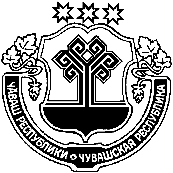 Об утверждении Правил персонифицированного учета детей в Красночетайском муниципальном округе Чувашской РеспубликиВ целях реализации мероприятий федерального проекта «Успех каждого ребенка» национального проекта «Образование», утверждённого протоколом президиума Совета при Президенте Российской Федерации по стратегическому развитию и национальным проектам от 24.12.2018 № 16, на основании Распоряжения Кабинета Министров Чувашской Республики от 15.08.2019 №737-р «О модели  персонифицированного финансирования дополнительного образования детей Чувашской Республики», Приказа  Министерства образования Чувашской Республики от 16.08.2023 №1801 «Об утверждении правил персонифицированного учета детей, обучающихся по дополнительным  общеобразовательным  программам  в   Чувашской  Республике», руководствуясь  Уставом  Красночетайского  муниципального  округа,  принятого    решением Собрания   депутатов   Красночетайского   муниципального  округа    Чувашской Республики  от 22.11.2022г. №с-3/1 администрация Красночетайского муниципального  округа Чувашской Республики п о с т а н о в л я е т:1. Обеспечить на территории Красночетайского муниципального округа   Чувашской Республики   реализацию системы персонифицированного учета детей, обучающихся по дополнительным общеобразовательным программам, реализуемых муниципальными учреждениями Красночетайского муниципального округа. 2. Утвердить прилагаемые Правила персонифицированного учета детей, обучающихся по дополнительным общеобразовательным программам, реализуемых муниципальными учреждениями Красночетайского муниципального округа (приложение 1).3. Отделу образования, молодежной политики и спорта администрации Красночетайского муниципального округа обеспечить реализацию системы персонифицированного учета детей, обучающихся по дополнительным общеобразовательным программам, в муниципальных организациях, реализующих дополнительные общеобразовательные программы.4. Муниципальному опорному центру – муниципальному автономному учреждению дополнительного образования «Спортивная школа «Хастар» Красночетайского муниципального округа Чувашской Республики обеспечить взаимодействие с оператором персонифицированного учета Чувашской Республики, содействовать информированию о системе персонифицированного учета детей, обучающихся по дополнительным общеобразовательным программам, реализуемых муниципальными учреждениями Красночетайского муниципального округа, организационному и методическому сопровождению реализации системы.5. Контроль за исполнением настоящего постановления возложить на заместителя главы администрации - начальника отдела образования, молодежной политики и спорта администрации Красночетайского муниципального округа Живоева И.Н.6. Настоящее постановление вступает в силу после его официального опубликования в информационном издании «Вестник «Красночетайского муниципального округа» и распространяется на правоотношения, возникшие с 1 сентября 2023 года.Глава Красночетайского муниципального округаЧувашской Республики				                                            И.Н. МихопаровСогласовано:Заместитель главы администрации -начальник отдела образования		_________________            И.Н ЖивоевОтдел правового обеспечения			_________________ 	       В.В. Михеев Подготовил:Зав. ИМЦ отдела образованияБелова А.В.УТВЕРЖДЕНЫпостановлением администрацииКрасночетайского муниципального округа Чувашской Республики                   от 16.11.2023 № 1007Правила персонифицированного учета детей, обучающихся по дополнительным общеобразовательным программам, реализуемых муниципальными учреждениями Красночетайского муниципального округаПравила персонифицированного учета детей, обучающихся по дополнительным общеобразовательным программам, реализуемых муниципальными учреждениями Красночетайского муниципального  округа  (далее – Правила) регулируют функционирование системы персонифицированного учета детей (далее – система персонифицированного учета), функционирование которой осуществляется в Красночетайском муниципальном округе с целью реализации Распоряжения Кабинета Министров Чувашской Республики от 15.08.2019 №737-р «О модели  персонифицированного финансирования дополнительного образования детей Чувашской Республики», Приказа  Министерства образования Чувашской Республики от 16.08.2023 №1801 «Об утверждении правил персонифицированного учета детей, обучающихся по дополнительным общеобразовательным программам, в Чувашской Республике»  (далее – региональные Правила). Система персонифицированного учета осуществляется посредством создания в региональном навигаторе реестровых записей о детях, обучающихся по дополнительным общеобразовательным программам, реализуемым муниципальными организациями Красночетайского муниципального округа. Настоящие Правила используют понятия, предусмотренные региональными Правилами. В целях обеспечения системы персонифицированного учета муниципальный опорный центр - муниципальное автономное учреждение дополнительного образования «Спортивная школа «Хастар» Красночетайского муниципального округа Чувашской Республики, обеспечивает включение сведений о муниципальных организациях Урмарского муниципального округа, реализующих дополнительные общеобразовательные программы, в региональный навигатор.В целях обеспечения системы персонифицированного учета муниципальные организации Красночетайского муниципального округа включают сведения о реализуемых ими дополнительных общеобразовательных программах в региональный навигатор. По всем вопросам, специально не урегулированным в настоящих Правилах, органы местного самоуправления муниципального образования, а также организации, находящиеся в их ведении, руководствуются региональными Правилами. ЧĂВАШ РЕСПУБЛИКИХĔРЛĔ ЧУТАЙ МУНИЦИПАЛЛӐ ОКРУГӖН   АДМИНИСТРАЦИЙĕЧУВАШСКАЯ РЕСПУБЛИКА АДМИНИСТРАЦИЯ  КРАСНОЧЕТАЙСКОГО МУНИЦИПАЛЬНОГО ОКРУГАЙ Ы Ш Ӑ Н У 16.11.2023   1007 №Хĕрлĕ Чутай салиПОСТАНОВЛЕНИЕ16.11.2023   № 1007село Красные Четаи